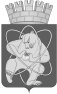 Городской округ«Закрытое административно – территориальное образование  Железногорск Красноярского края»АДМИНИСТРАЦИЯ ЗАТО г. ЖЕЛЕЗНОГОРСКПОСТАНОВЛЕНИЕ      20.04.2023                                                                                                                      	             № 767г. ЖелезногорскО предоставлении субсидии на иные цели муниципальному бюджетному дошкольному образовательному учреждению «Детский сад № 45 «Малыш» и муниципальному  бюджетному образовательному учреждению «Лицей № 103 «Гармония» В соответствии с Федеральным законом от 06.10.2003 № 131-ФЗ «Об общих принципах организации местного самоуправления в Российской Федерации», постановлением Администрации ЗАТО г. Железногорск от 04.02.2021 № 259 «Об утверждении Порядка определения объема и условия предоставления муниципальным бюджетным и автономным образовательным учреждениям субсидий на иные цели из бюджета ЗАТО Железногорск», руководствуясь Уставом ЗАТО Железногорск, принимая во внимание письмо МКУ «Управление образования» от 12.04.2023                    № 01-45/179,ПОСТАНОВЛЯЮ:1. Предоставить субсидию на обеспечение первичных мер пожарной безопасности на территории ЗАТО Железногорск в размере 751 200 (семьсот пятьдесят одна тысяча двести) рублей 00 копеек муниципальному бюджетному дошкольному образовательному учреждению «Детский сад № 45 «Малыш» и муниципальному  бюджетному образовательному учреждению «Лицей № 103 «Гармония» согласно приложению к настоящему постановлению.2.  Отделу общественных связей Администрации ЗАТО г. Железногорск (И.С. Архипова) разместить настоящее постановление на официальном сайте Администрации ЗАТО г. Железногорск в информационно-телекоммуникационной сети «Интернет».3. Контроль над исполнением настоящего постановления оставляю за собой.4. Настоящее постановление вступает в силу с момента его подписания.Исполняющий обязанностиГлавы ЗАТО г. Железногорск      			  	               Д.А. ГерасимовПриложениек постановлению Администрации ЗАТО г.Железногорскот  20.04.2023  № 767Размеры субсидий на обеспечение первичных мер пожарной безопасности на территории ЗАТО Железногорск следующим образовательнымучреждениям:№ п/пНаименование учрежденияСумма субсидии, руб1МБДОУ № 45 «Малыш»70 0002МБОУ Лицей № 103 «Гармония»681 200Итого:751 200